“Asia is not going to be civilized after the methods of the West. There is too much Asia and she is too old” Rudyard KiplingSOUTHERN HEMISPHERE EXPORTS INTO ASIA (TONS)PACKED AND SHIPPED THE CGA GROUP OF COMPANIES (CRI, RIVER BIOSCIENCE, XSIT, CGA CULTIVAR COMPANY, CGA GROWER DEVELOPMENT COMPANY & CITRUS ACADEMY) ARE FUNDED BY SOUTHERN AFRICAN CITRUS GROWERS 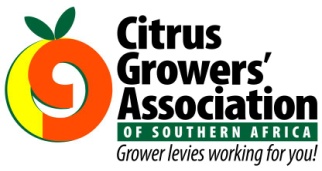 